R6.3作成令和6年度四万十市に住所を移された方へこれまでに接種した子どもさんの予防接種の記録を確認させていただけませんか？今後、子供さんが予防接種を受ける場合には、四万十市発行の予診票が必要となります。確認後に四万十市発行の予診票をお渡しします。確認には、母子健康手帳が必要です。母子健康手帳の確認後は、市のデータに記録しますので、万が一紛失しても安心です。定期予防接種は対象年齢が定められているので、接種時期が過ぎる前に早めのご連絡をお願いします。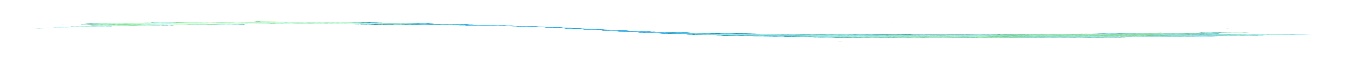 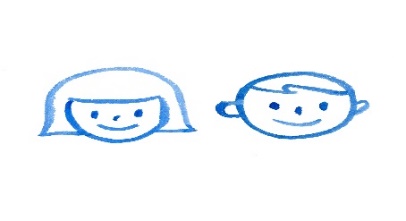 【対象年齢】〇13歳未満の乳幼児・小中学生〇13歳～27歳の女性（平成９年４月２日～平成24年４月１日生まれの方）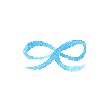 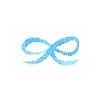 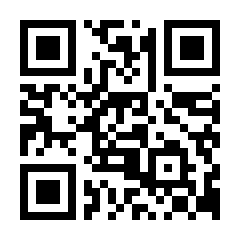 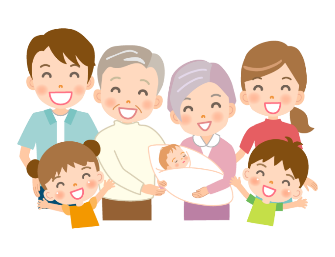 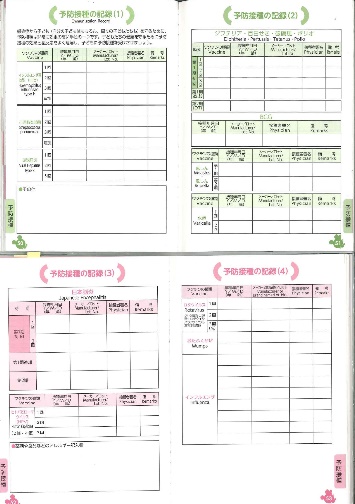 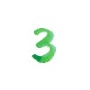 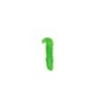 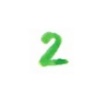 